Фото участников гражданской войны, первых колхозников - уроженцев и жителей п.Бобр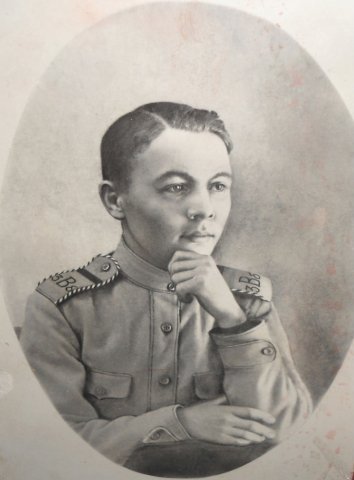 
Тихоновецкий Даниил Стефанович,участник гражданской войны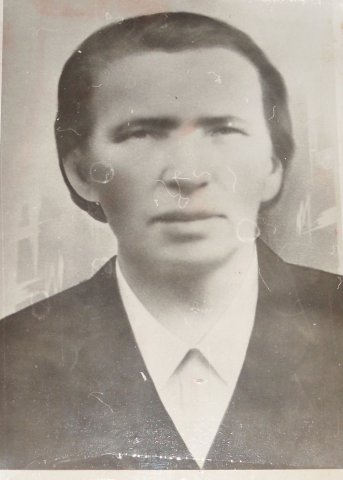 Кравченко Анна Яковлевна, одна из первых колхозниц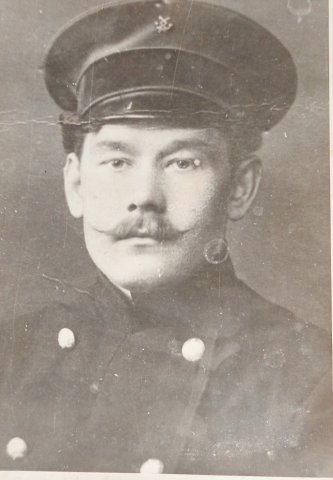 Кнотько Тимофей Романович, организатор коммуны в г.п.Бобр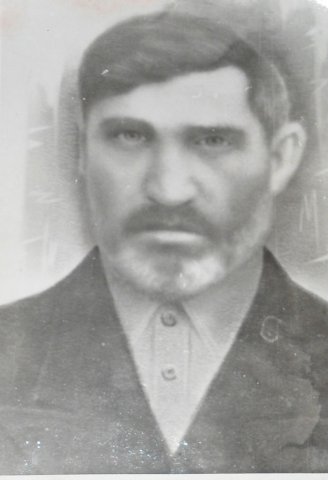 Кравченко Фёдор Маркович, первым вступил в колхоз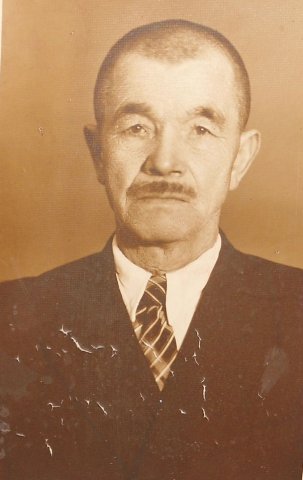 Григорович Иван Михайлович, сигнальный крейсера "Аврора", участник штурма Зимнего и гражданской войны